07 de marzo de 2019	Ref.: 1453-19SeñoresORGANISMO DE INVESTIGACION JUDICIAL PODER JUDICIAL. PUNTARENASSan JoséCONTRATACION MENOR  2019CD-000011-ARPCMEstimados señores:Por la presente hago formal oferta del equipo de señalización visual.Línea Uno:  Barra de luces LED IV generación para parabrisas. Marca STL. Código: B- RLC12. Incluye Instalación.Barra de luces LED IV Generación para parabrisas.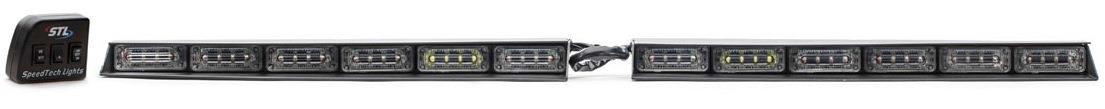 Características:Dos secciones cada una con 6 módulos de 4 LED, para un total de 48 LED.Secciones de color rojo de diez módulos más dos módulos con luz blanca de 2 funciones una fija tipo reflector y otra de flacheos funcionando conjuntamente con las secciones rojas (doble función) se utiliza en animaciones para casos de emergencia declarada.Destellos en 25 patrones activados por control de mando.Voltaje 12 voltios 3 watts consumo de 4 amperios.Dimensiones: 48 cm. largo, 14 cm. ancho, 3.2 cm. alto.Rigen todas las Normas de calidad para todos los equipos de señalización anteriormente descritos:Tecnología de punta:  aprobada y certificada por SAE (Society Auto Engineering) Fabricado bajo la norma SAE J 845 – clase 1País de procedencia Estado Unidos de América.Producto certificado por la National Fire Protection Association. NFPA. Vida útil de la barra de luces  15 años.Garantía por defectos de fabricación y en condiciones normales de su uso 5 años.Garantía del proveedor a nivel nacional de 5 años, la cual es respaldada con inventario de repuestos y equipos de reemplazo en caso de ser necesario la sustitución del equipo, las garantías serán atendidas en el sitio o delegaciones donde se hallan destacados los vehículos policiales en el país y en nuestro taller móvil o fijo por personal técnico propio altamente calificado.Condiciones Generales:Tiempo de Entrega:   22 días hábiles después de recibido el pedido.Lugar de Entrega:  Nuestro domicilio, debidamente instalado.Forma de Pago:  Lo usual de la institución.Vigencia de la oferta:  30 días hábiles.Garantía del Producto:  Garantizamos nuestros productos, contra defectos de fábrica y en condiciones normales de su uso, por un período de 5 años.Respaldamos el servicio de instalación, repuestos, partes de recambio e inventario de reposición de equipo, así como garantizamos la instalación de los equipos por nosotros, como distribuidores nacional autorizado de la marca STL en Costa Rica.Agradezco de antemano la atención que le brinden a nuestra oferta, esperando que esta sea de su entera satisfacción.Atentamente,Firmado digitalmente por NORMA MOREIRA CHAVESCHAVES (FIRMA)(FIRMA)Fecha: 2019.03.07 09:47:05 -06'00'Norma Moreira Chaves Representante LegalCantidadPrecio UnitarioPrecio TotalPrecio Total1₡ 285.000.00₡ 285.000.00(Doscientos ochenta y cinco mil colones con 00/100)₡ 285.000.00(Doscientos ochenta y cinco mil colones con 00/100)TOTAL₡ 285.000.00